    　　　　　　　研修・翼講座　持込講座募集今年度より、新しく会員による持込講座を募集します。(募集月:2023年1月、2月)　多様なスキルをお持ちの会員の皆さま!! 講座を企画してみませんか? この機会にたくさんの応募をお待ちしてます。自薦・他薦問いません。例えば・・・　　　　「バレンタインデーのチョコレートを作ろう」とか「SNSのリテラシー」　「スマホ教室」　　　　　など。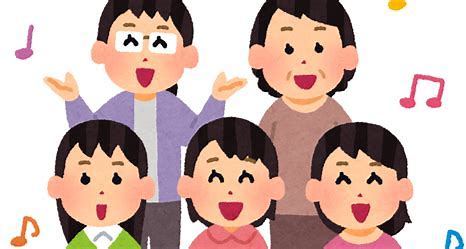 FAX 098-917-4688  にてお申込みください☆問い合わせ先　研修・翼講座委員会　委員長　與儀美奈子090-2963-1266      　　　　　　　　　持込講座申込書　　　　　　　　　　　　　　　　　　　　　　　　　　　　月　　　　日氏名　　　　　　　　(　　　期)☆実施の可否や具体的な内容については、後ほど担当委員会と調整しましょう。NO講座名講　師主な内容と定員備考例楽しいコーラス翼　歌子いつか宿泊研修で歌おう!!　　　20名